Námsefni: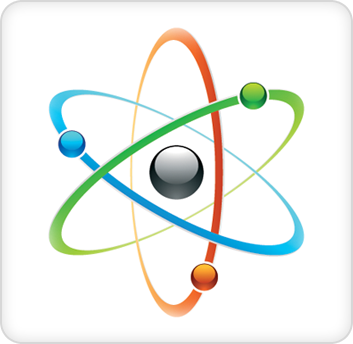 Bækurnar Eðlisfræði 2 og Eðlisfræði 3 ásamt göngum frá kennaraHæfniviðmið um viðfangsefni:Útskýrt krafta sem verka í daglegu lífi mannaGert sér grein fyrir stöðu jarðar í himingeimnum og áhrifum hennar á líf á jörðu.Hæfniviðmið um verklag:Metið gildi þess að upplýsingum um vísinda- og tækniþróun sé miðlað á skýrann háttBeitt algengustu hugtökum og heitum í náttúrugreinum unglingastigsinsLesið texta um náttúrufræði sér til gagns, umorðað hann og túlkað myndefni honum tengtAflað sér upplýsinga um náttúruvísindi úr heimildum á íslensku og erlendum málumKannað áreiðanleika heimilda með því að nota hand- og fræðibækur og aðrar upplýsingaveiturGefið skýringar á og rökrætt valið efni úr athugunum og heimildumDregið ályktanir af gögnum og gefið ólíkar skýringar með því að nota ólík sjónarhornKennsluhættir:Notast verður við innlagnir, tilraunir, vettvangsferðir, útikennslu og umræður.Námsmat:Námsmat verður nú með nýjum hætti og gefnar verða einkunnirnar A, B+, B, C+, C og D. Nemendur eru metnir jafnt og þétt frá upphafi til loka vetrarins og spila þar inn í allir þættir námsins, allt frá umræðum og frammistöðu í tímum til verkefna og kannana, með tilliti til þess að nemendur geta vissulega bætt hæfni sína á öllum sviðum. Matsviðmið má finna í kafla 22.4 Aðalnámskrá grunnskóla frá árinu 2013, eða á mentor.Hin ýmsu verkefni notuð til að meta hæfni t.d. skýrslur, verkefni, kannanir auk vinnu í tímum og vinnubókar.Kennsluáætlun 9. KHDagsMánudagurÞriðjudagurMiðvikudagur22. – 25. ágSkipulagsdagurKynningForsíða28. ág – 1.septKafli 1.1Vera búin að lesa kaflannKafli 1.1Vinna verkefniKafli 1.1Förum yfir4. – 8. septKafli 1.2Vera búin að lesa kaflannKafli 1.2Vinna verkefniKafli 1.2Förum yfir11. – 15. septKafli 1.3Vera búin að lesa kaflannKafli 1.3Vinna verkefniKafli 1.3Förum yfir18. – 22. septKafli 1.4Vera búin að lesa kaflannKafli 1.4Vinna verkefniKafli 1.4Förum yfir25. – 29. septKafli 1Að skrifa skýrsluTilraunMassi + þyngdSkipulagsdagur2. – 6. oktKönnun 1.kaflaSkila vinnubók munið að láta skýrsluna fylgjaForeldrasamráðKafli 2.1 og 2.2Vera búin að lesa9. – 13. oktLaugarLaugarLaugar16. – 20. OktKafli 2.1 og 2.2Vinna verkefniKafli 2.1 og 2.2Vinna verkefniKafli 2.1 og 2.2Förum yfir23. – 27. oktKafli 2.3Vera búin að lesa kaflannKafli 2.3Vinna verkefniKafli 2.3Förum yfir30. okt – 3. nóvTilraunirEðlismassiTilraunirEðlismassiKönnun kafla 2Skila vinnubók munið að láta skýrsluna fylgja6. – 10. nóvEðlisfræði 3Kveikja og forsíðaEðlisfræði 3, Kafli 3.1Vera búin að lesaKafli 3.1Vinna verkefni13. – 17. nóvKafli 3.1Förum yfirKafli 3.2Vera búin að lesa kaflannKafli 3.2Vinna verkefni20. – 24. nóvSkipulagsdagurKafli 3.2Förum yfirKafli 3.3Vera búin að lesa27. nóv – 1. DesKafli 3.3Vinna verkefniKafli 3.3Förum yfirKafli 4.1 og 4.2Vera búin að lesa4. – 8. desKafli 4.1 og 4.2Vinnum verkefniKafli 4.1 og 4.2Förum yfirKönnun úr 3. og 4.kaflaSkila vinnubók munið að láta skýrsluna fylgja11. – 15. desStjörnumerkiStjörnumerkiStjörnumerki18. – 19. desStjörnumerkiStjörnumerkiJólafrí